Rosmini Community SchoolPreparing for the World of Work Week ESB Smarter Homes Launch CompetitionSmarter Homes is a service provided by the ESB that allows customers to control their home heating, hot water, and lights all from their phone.The ESB wants you employ you as ‘Creative Events and Communications Manger’.Your job is to come up with a creative idea to launch Smarter Homes as a new service available to the public.Your aim is to try and promote Smarter Homes to get lots of new customers to sign up to this service.Complete your proposal below.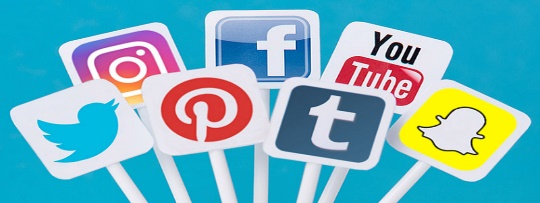 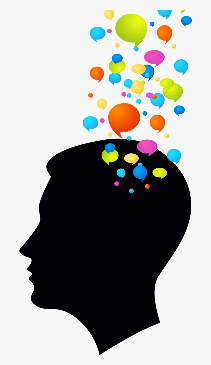 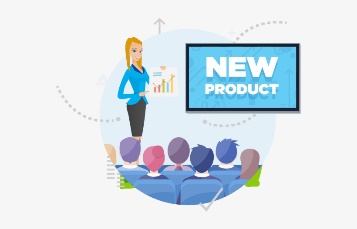 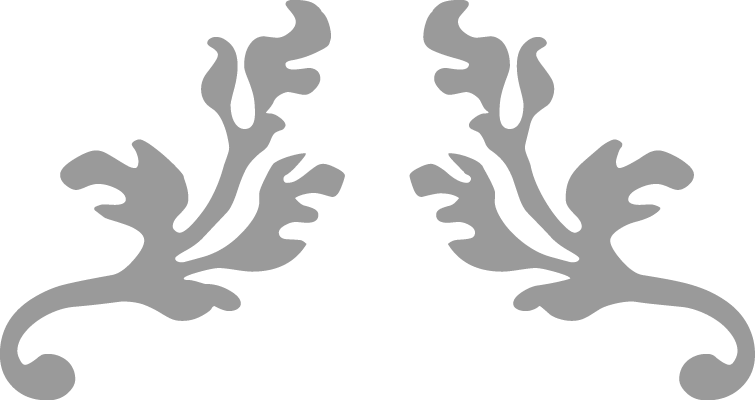 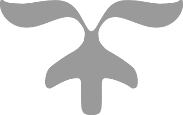 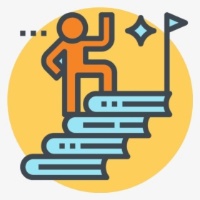 